Pracovní skupina pro eHealth při KI AKČROsobní + VCF – 7. 11.2019Témata jednání:Organizační záležitostiKontrola dostupnosti sítě AKČR pro nemocnice a ZZSLegislativa eHealth – novinkyMožnosti ověření interoperability NIS prostřednictvím IS Národní kontaktní místo pro eHealthNárodní kontaktní místo pro eHealth – praktická ukázka (přeshraničního) přenosu pacientského souhrnuOstatní1. Organizační záležitostiFormy jednání  - videokonference, Webex - https://kr-vysocina.webex.com/meet/NCPeH_CZReportování AKČR - na každém jednání KI AKČR, případně zdravotní komise Maillist - ehealth@kr-urady.czÚložiště dokumentů - https://extranet.kr-vysocina.cz/download/odbor_informatiky/projekty/eHealth/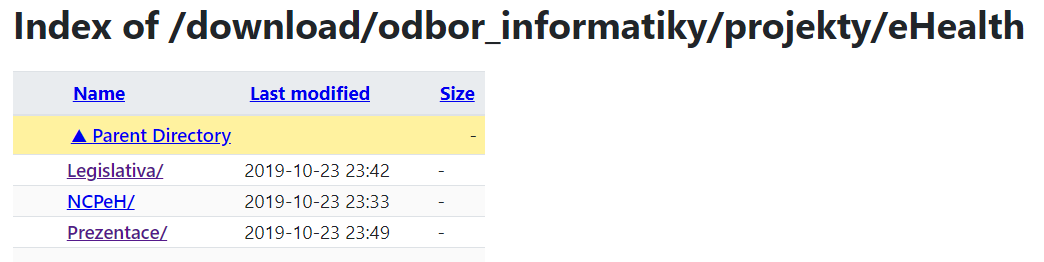 2. Kontrola dostupnosti sítě AKČR pro nemocnice a ZZSNávrh – poskytnout vysvětlení managementu/technikům účelnost a výhody přistoupení k síti AKČR – seminář/webinář – zjistit možnosti.Dostupnost dle krajů:Vysočina: všechny nemocnice i ZZSKrálovéhradecký - ZZS – síť dostupná, ale nevyužívanéJihočeský – není vůbec spojení v rámci kraje, nutno prověřit.Ústecký – reálné, není nakonfigurovánoPlzeňský – reálné, není nakonfigurovánoMoravskoslezský – všechny nemocnice jsou napojeny přes VPN na kraj, nutno prověřit dostupnost; ZZS napojena; připravuje se fakultka. Pardubický – ZZS napojena, nemocniční a.s. také napojena. Liberecký – nemocnice jsou navzájem propojeny, centrální uzel na krajském úřadě; dostupnost sítě AKČR v pořádku; připojeny jsou i nekrajské nemocnice, které mají akutní péči.Zlínský – vše na 21netu, nutno překonfigurovat z veřejného internetu do sítě AKČR; ZZS se ještě musí fyzicky propojit. Karlovarský – reálné, není nakonfigurovánoOlomoucký – reálné, není nakonfigurovánoPraha – prověří, nemají krajský konektor, musí přes SCK; nicméně vlastní krajský konektor mít budou.Středočeský – jen nemocnice Kladno a ZZS (konektor AKČR je tam).3. Legislativa eHealth – novinkyNovela vyhlášky o zdravotnické dokumentaci – vnitřní vypořádání připomínek ukončeno, znění vyhlášky po vnitřním vypořádání k dispozici a úložišti (https://extranet.kr-vysocina.cz/download/odbor_informatiky/projekty/eHealth/Legislativa/ ). Nový zákon o eHealth – schváleno vedením MZdr – znění pro vnější PŘ – k dispozici na úložišti – viz výše.El. podpisy – certifikační autorita na úrovni státu? CA SZR funguje, ale jen pro ozbrojené složky státu. – téma pro KI AKČR.4. Možnosti ověření interoperability NIS prostřednictvím IS Národní kontaktní místo pro eHealthPrezentace  z konference Stapro INMED – k dispozici na úložišti. 5. Národní kontaktní místo pro eHealth – praktická ukázka (přeshraničního) přenosu pacientského souhrnu6. Katalog služeb eHealth v ČRKatalog služeb - ve formě excelu na úložištiDotazy na jednotlivé poskytovatele7. eNeschopenkahttps://www.cssz.cz/web/eneschopenka/zakladni-informace-pro-lekare-a-zdravotnicka-zarizeniSlíbena instruktážní videa.Doporučení používat el. podpisNIA - eID, možnosti pro lékařeBylo by možné doporučit podepisování eNeschopenek el. podpisem lékaře? Komise zdravotnictví AKČR? Rada AKČR?8. OstatníÚZIS dokončil metodu ztotožnění kmenu pacientů. MV nyní testuje, příští rok by poskytovatelé ZS měly ztotožnit své kmeny pacientů, fasování identifikátorů místo RČ. Viz nový zákon. Ověřit stav u UZIS.Otázka další životnosti krajských konektorů (jsou funkční od 2015 – projekt NIS IZS). Bude něco nového? Kraje by se měly podílet na financování, ale není shoda na technické formě předání fin. prostředků. Identity lékařů – jaká je současná strategie/stav? MZDr by mělo v případě el. identit lékařů respektovat NIA, ale finálně bude určeno nových zákonem o eHealth. Úkoly:Č. úkoluPopisZodpovídáTermínStav1/2019Zřízení maillistuVysočina31.10.2019Hotovo2/2019Zaslat pozvánku na seminář NCPVysočina31.10.2019Hotovo3/2019Kontrola dostupnosti sítě AKČR pro nemocnice a ZZSVšechny kraje31.12.20194/2019Reportování - zdravotní komise AKČR - domluvit, kdo bude reportovatVysočina30.11.20195/2019Rozeslat témata na další jednání v Plzni - 7.11. Vysočina31.10.20196/2019Seminář/webinář  - účelnost a výhody přistoupení k síti AKČR – určený pro management/techniky – zjistit možnosti.Vysočina30. 11. 20197/2019Ověřit stav připravenosti služby ověření kmene pacientů poskytovatelů ZS u ÚZIS.Vysočina30. 11. 20198/2019Termín příštího jednání (VCF).Vysočina15. 11. 2019Hotovo